Testiranje in selekcija govedi ženskega spola na genotip A2 beta kazeina za pripravo funkcionalnih mlečnih proizvodov višje dodane vrednosti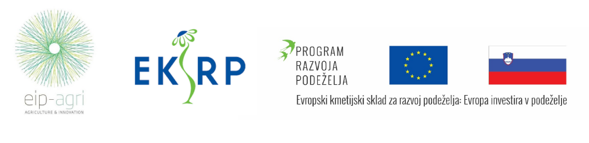 Testiranje in selekcija govedi ženskega spola na genotip A2 beta kazeina za pripravo funkcionalnih mlečnih proizvodov višje dodane vrednostiProjekt EIP (Evropsko partnerstvo za inovacije) z naslovom Testiranje in selekcija govedi ženskega spola na genotip A2 beta kazeina za pripravo funkcionalnih mlečnih proizvodov višje dodane vrednosti se izvaja v okviru ukrepa M16: Sodelovanje iz Programa razvoja podeželja 2014-2020, podukrepa 16.2: Razvoj novih proizvodov, praks, procesov in tehnologij.Vodilni partner: Univerza v MariboruVodja projekta: Prof. dr. Tomaž Langerholc (tomaz.langerholc@um.si) Projektni partnerji:KGZS Zavod CeljeKGZS Zavod PtujZveza društev rejcev govedi lisaste pasme SlovenijeKMG Alberto KocbekKMG Damijan RojkoKMG Boštjan KranerKMG Katja SinkovičKMG Marjan ZakelšekKMG PP-AGRO, poljedelstvo in proizvodnja d.o.o.KMG Kmetija SkokKratek opis projekta:Kravje mleko vsebuje več alelnih različic za beta kazein. Mleko, ki vsebuje beta kazein A2, je glede na raziskave bolj zdravo, manj alergeno in zato bolj priporočljivo za uživanje. Kmet, ki želi ločevati A2-mleko, mora najprej poznati molznice s pravim genotipom. Tehnično je v hlevu potrebno prilagoditi ločen odvzem A2-mleka med molžo in ga tudi ločeno predelati. Zaradi svojih lastnosti imajo ti izdelki višjo dodano vrednost. Pomemben cilj projekta je povečanje zavedanja in prepoznavnosti teh izdelkov za potrošnike in trg v Sloveniji.Cilji projekta:Cilj projekta je usposobiti izbrana kmetijska gospodarstva (KMG) za ločeno zbiranje mleka iz krav molznic z genotipom A2A2 za beta kazein in uspešen vstop izdelkov iz tega mleka na trg. Raziskovalna organizacija (vodilni partner) bo izvedla genetsko testiranje obstoječe črede govedi ženskega spola in to informacijo posredovala KMGjem. Preko rešitve tehničnih problemov ločenega zbiranja mleka bodo KMGji na trgu ponudili novo nizko-alergeno in bolj zdravo mleko A2 in mlečne izdelke iz njega.Trajanje projekta: 23.11.2019 – 22.12.2022